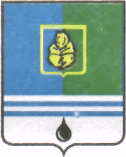 ПОСТАНОВЛЕНИЕАДМИНИСТРАЦИИ ГОРОДА КОГАЛЫМАХанты-Мансийского автономного округа - ЮгрыО внесении изменений в постановление Администрации города Когалыма от 15.01.2019 №43В соответствии с постановлением Губернатора Ханты-Мансийского автономного округа – Югры от 09.04.2020 №29 «О мерах по предотвращению завоза и распространения новой коронавирусной инфекции, вызванной COVID-19, в Ханты-Мансийском автономном округе – Югре», Уставом города Когалыма, постановлением Администрации города Когалыма №641 от 06.04.2020 «О дополнительных мерах по предупреждению завоза и распространения новой коронавирусной инфекции (COVID-2019) на территории города Когалыма»:В приложение к постановлению Администрации города Когалыма                 от 15.01.2019 №43 «Об утверждении Порядка предоставления из бюджета города Когалыма субсидий немуниципальным организациям (коммерческим, некоммерческим) в целях финансового обеспечения затрат в связи с выполнением муниципальной работы «Организация досуга детей, подростков и молодёжи» (содержание – иная досуговая деятельность)» (далее – Порядок) внести следующие изменения:пункт 1.7 раздела 1 Порядка дополнить абзацем следующего содержания:«В 2020 году период осуществления муниципальной работы «Организация досуга детей, подростков и молодёжи» (содержание – иная досуговая деятельность) на досуговых площадках города Когалыма продлевается до 30 ноября 2020 года.»;в пункте 1.8 раздела 1 Порядка слова «в период с 01 июня по 31 августа (включительно) текущего года» исключить;в пункте 5.2 раздела 5 Порядка слова «в период с 01 июня по 31 августа» исключить;в приложении 6 к Порядку (далее – Соглашение):в пункте 6.3.1.16 Соглашения слова «принудительно привлекать» заменить словами «не привлекать»;в приложении 2 к Соглашению слова «31 августа» заменить словами «30 ноября».Опубликовать настоящее постановление в газете «Когалымский вестник» и разместить на официальном сайте Администрации города Когалыма в информационно-телекоммуникационной сети «Интернет» (www.admkogalym.ru).Контроль за выполнением постановления возложить на заместителя главы города Когалыма Л.А.Юрьеву.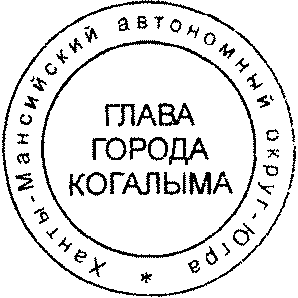 Глава города Когалыма						Н.Н.ПальчиковСогласовано:Подготовлено:начальник отдела МП УКСиМП			    Е.А.АхрамовичРазослать: Т.И.Черных, Л.А.Юрьевой, КФ, ОФЭОиК, УКСиМП, ЮУ, МКУ «УОДОМС», газета «Когалымский вестник», прокуратураОт  «02»июля2020г. № 1161